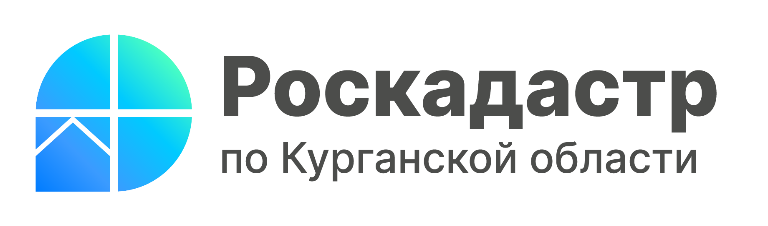 Эксперты ППК «Роскадастр» рассказали о защите персональных данных собственников недвижимости10 марта 2023 года в филиале ППК «Роскадастр» по Курганской области прошла горячая телефонная линия по вопросам, относящимся к полномочиям ППК «Роскадастр».За время проведения горячей линии поступили десятки телефонных звонков.Зауральцев интересовало, как внести изменения в сведения Единого государственного реестра недвижимости (ЕГРН) в случае изменения фамилии правообладателя, как снять с учета дублирующий объект недвижимости, какова госпошлина для юридического лица за регистрацию права собственности на земельный участок с категорией «земли населенных пунктов» и с видом разрешенного использования «для сельскохозяйственного использования» и многое другое.Самым актуальным стал вопрос о том, почему в выписке из ЕГРН не указываются персональные данные правообладателя (ФИО).«С 1 марта 2023 года вступила в действие статья 4 Федерального закона от 14.07.2022 № 266-ФЗ, устанавливающая ограничения в указании персональных данных владельца объекта недвижимости, содержащихся в сведениях из ЕГРН. К ним относятся сведения о фамилии, имени, отчестве, а также дате рождения владельца объекта. Нововведения направлены на обеспечение дополнительной защиты персональных данных граждан», - пояснила начальник межрайонного отдела филиала ППК «Роскадастр» по Курганской области Светлана Ходонович. Поправки касаются информации, предоставляемой по запросу третьих лиц. При этом такая информация по-прежнему будет доступна самому владельцу, его супругу, наследникам, государственным органам, нотариусам, а также лицам, указанным в ч. 13 ст. 62 Федерального закона от 13.07.2015               № 218-ФЗ «О государственной регистрации недвижимости».Однако правообладатель сможет открыть данные для всех.Для внесения соответствующей записи собственнику, его законному представителю либо представителю, действующему на основании нотариально удостоверенной доверенности, необходимо подать заявление о возможности предоставления третьим лицам персональных данных правообладателя объекта или лица, в пользу которого зарегистрированы ограничения права или обременения недвижимости.Заявление можно будет подать лично в офисе ППК «Роскадастр» по Курганской области, офисах МФЦ, либо в электронной форме через Единый портал государственных услуг или Личный кабинет на сайте Росреестра. Запись вносится в реестр недвижимости в срок не более трех рабочих дней с момента поступления заявления в орган регистрации прав. Если владелец объекта недвижимости не подаст заявление о внесении специальной отметки, то в выписке из ЕГРН персональные данные будут отсутствовать.Отметим, тематические горячие телефонные линии являются традиционными в филиале ППК «Роскадастр» по Курганской области и проводятся в целях повышения качества и доступности предоставляемых услуг, обеспечения информационной открытости и оперативного разрешения вопросов.Также филиал на постоянной основе осуществляет платные информационные, справочные, аналитические и консультационные услуги. Записаться Вы можете на нашем сайте kadastr.ru в разделе сервисы и услуги, по телефону 8(3522)42-70-02, 8-919-592-31-35 а так же по адресу: г. Курган, ул. Ленина, 40.С уважением,Пресс-служба филиала ППК «Роскадастр» по Курганской областиТел.8(3522) 42-70-01 доб. 2068E-mail: press@45.каdаstr.ru